БАШҠОРТОСТАН РЕСПУБЛИКАҺЫ                                      РЕСПУБЛИка БАШКОРТОСТАН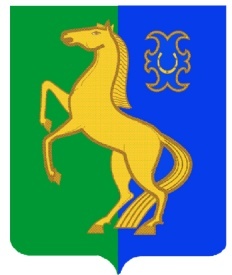             ЙƏРМƏКƏЙ районы                                                       совет сельского поселения        муниципаль РАЙОНЫның                                                  спартакский сельсовет                              СПАРТАК АУЫЛ СОВЕТЫ                                                     МУНИЦИПАЛЬНОГО РАЙОНА            ауыл БИЛƏмƏҺе советы                                                       ЕРМЕКЕЕВСКий РАЙОН452182, Спартак ауыл, Клуб урамы, 4                                              452182, с. Спартак, ул. Клубная, 4    Тел. (34741) 2-12-71                                                                                    Тел. (34741) 2-12-71       Тел. (34741) 2-12-71,факс 2-12-71                                                                  Тел. (34741) 2-12-71,факс 2-12-71       е-mail: spartak_selsovet@maiI.ru                                                                      е-mail: spartak_selsovet@maiI.ru                                                   КАРАР                         № 81                  РЕШЕНИЕ        «03»  июль  2020 й.                                            «03» июля 2020 г.О признании утратившим силу решение Совета сельского поселения Спартакский сельсовет муниципального района Ермекеевский район Республики Башкортостан от 18.10.2019 г. № 23 «Об утверждении Положения о порядке списания основных средств, а также имущества, составляющего казну сельского поселения Спартакский сельсовет муниципального района Ермекеевский район Республики Башкортостан»В соответствии Федерального закона от 06.10.2003 № 131-ФЗ «Об общих принципах организации местного самоуправления в Российской Федерации», Постановлением Правительства Республики Башкортостан от 17.02.2020 № 86 «Об утверждении Положения о порядке списания государственного имущества Республики Башкортостан и признании утратившими силу некоторых решений Правительства Республики Башкортостан», Совет сельского поселения Спартакский сельсовет муниципального района Ермекеевский район Республики Башкортостан решил:Признать утратившим силу решение Совета сельского поселения Спартакский сельсовет муниципального района Ермекеевский район Республики Башкортостан от  18.10.2019 г. № 23 «Об утверждении Положения о порядке списания основных средств, а также имущества, составляющего казну сельского поселения Спартакский сельсовет муниципального района Ермекеевский район Республики Башкортостан»2. Настоящее решение опубликовать (разместить) в сети общего доступа «Интернет» на официальном сайте Администрации сельского поселения Спартакский сельсовет муниципального района Ермекеевский район Республики  Башкортостан http: spartak.pu и обнародовать на официальном стенде в здании Администрации сельского поселения Спартакский сельсовет муниципального района Ермекеевский район Республики Башкортостан.3. Контроль за исполнением настоящего решения возлагаю на главу сельского поселения Спартакский сельсовет.        Глава сельского поселения         Спартакский сельсовет                                    Ф.Х.Гафурова